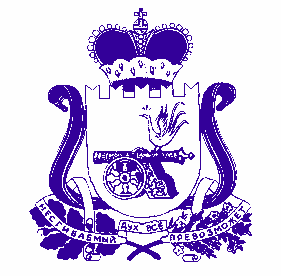 АДМИНИСТРАЦИЯОЗЕРНЕНСКОГО ГОРОДСКОГО ПОСЕЛЕНИЯ ДУХОВЩИНСКОГО РАЙОНА СМОЛЕНСКОЙ ОБЛАСТИПОСТАНОВЛЕНИЕот 26.12.2020     № 128    О внесении изменений в муниципальную программу ««Сохранение, охрана и популяризация объектов культурного наследия (памятников истории и культуры) народов Российской Федерации, расположенных на территории Озерненского городского поселения Духовщинского района Смоленской области» на 2019 – 2021 годы»Администрация Озерненского городского поселения Духовщинского района Смоленской областиПОСТАНОВЛЯЕТ:1. Внести в муниципальную программу ««Сохранение, охрана и популяризация объектов культурного наследия (памятников истории и культуры) народов Российской Федерации, расположенных на территории Озерненского городского поселения Духовщинского района Смоленской области» на 2019 – 2021 годы», утвержденную постановлением Администрации Озерненского городского поселения Духовщинского района Смоленской области от 21.11.2018 № 116, следующие изменения:а) наименование программы изложить в следующей редакции ««Благоустройство, ремонт, сохранение и популяризация объектов культурного наследия, памятников, обелисков, воинских захоронений, находящихся в муниципальной собственности, и, расположенных на территории Озерненского городского поселения Духовщинского района Смоленской области», б) в паспорте муниципальной программы ««Благоустройство, ремонт, сохранение и популяризация объектов культурного наследия, памятников, обелисков, воинских захоронений, находящихся в муниципальной собственности, и, расположенных на территории Озерненского городского поселения Духовщинского района Смоленской области»:- позицию «Срок реализации Программы» изложить в следующей редакции:- позицию «Объемы ассигнований Муниципальной программы ( по годам реализации и в разрезе источников финансирования)» изложить 
в следующей редакции:в) раздел 3 изложить в следующей редакции:Мероприятия программы разработаны на: 2019-2022 годы, и предусматривают: реставрацию объектов культурного наследия, находящихся в муниципальной собственности.     Финансово - экономическое обеспечение Программы (Тыс. руб.)г) первый абзац   раздела 4 изложить в следующей редакции: Источником финансирования Программы являются средства федерального, областного бюджета и местного бюджета;д) третий абзац раздела 4 изложить в следующей редакции:Обоснование бюджетных ассигнований на реализацию программы (ресурсное обеспечение)е) первый абзац   раздела 6 изложить в следующей редакции:Для анализа и оценки конкретных результатов реализации Программы по годам определяются следующие целевые индикаторы и их плановые значения:  2. Контроль за выполнением настоящего постановления оставляю за собой.Глава муниципального образования Озерненского городского поселенияДуховщинского района Смоленской области                                                                                   О.В. Тихонова Срок реализации Программы2019 - 2024 годыОбъемы ассигнований Муниципальной программы ( по годам реализации и в разрезе источников финансирования)Финансирование программы осуществляется за счет средств федерального бюджета, бюджета Смоленской области (далее – областной бюджет) и средств бюджета Озерненского городского поселения Духовщинского района Смоленской области (далее также - бюджет городского поселения).Общий объем ассигнований Муниципальной программы составляет 2491275,86 тыс. рублей, в том числе:а) по годам реализации:2019 год – 0,0 тыс. рублей;2020 год – 0,0 тыс. рублей;2021 год –  2491275,86 тыс. рублей;2022 год – 0,0 тыс. рублей;б) в разрезе источников финансирования:- средства федерального бюджета – 2034200,00 тыс. рублей, в том числе по годам:2019 год – 0,0 тыс. рублей;2020 год – 0,0 тыс. рублей;2021 год – 2034200,00 тыс. рублей;2022 год – 0,0 тыс. рублей;- средства областного бюджета –308443,68 тыс. рублей, в том числе по годам:2019 год – 0,0 тыс. рублей;2020 год – 0,0 тыс. рублей;2021 год – 308443,68 тыс. рублей;2022 год – 0,0 тыс. рублей;- средства бюджета городского поселения – 118632,18  тыс. рублей, 
в том числе по годам:2019 год – 0,0 тыс. рублей;2020 год – 0,0 тыс. рублей;2021 год –118632,18  тыс. рублей;2022 год – 0,0 тыс. рублей№ п/п Мероприятия Сроки Сроки  исполнения исполнениявсего № п/п Мероприятия 2019 2020 2021 2022всего 1. Ремонтно-реставрационные работы (восстановление)0,00,02480775,860,02480775,862.Установка мемориальных знаков10500,0010500,003. Благоустройство воинских захоронений0,00,00,00,00,0ИсточникифинансированияОбъем утвержденного финансирования (тыс. руб.)Объем утвержденного финансирования (тыс. руб.)Объем утвержденного финансирования (тыс. руб.)Объем утвержденного финансирования (тыс. руб.)Объем утвержденного финансирования (тыс. руб.)Примечание (реквизиты документов о софинансировании)Источникифинансирования2019 г.2020 г.2021 г.2022 г.всегоВсего, в том числе:0,00,0 2491275,86 0,0 2491275,86 местныйбюджет0,00,0118632,18  0,0 118632,18  областной бюджет0,00,0308443,68  0,0  308443,68 федеральный бюджет0,00,02034200,00 0,02034200,00  № п/п Целевой индикатор Ед. изм. 2019 год 2020 год 2021 год 2022 год1. Количество ежегодно отреставрированных объектов культурного наследия объект 11112Количество проведенных мероприятий по благоустройству воинских захоронений1111